Actividades de Plástica para 5º, 6º y 7º grados         2º entrega              Prof. Flavia Gimenez                                                                                                                                 Prof. Liliana Saravia                                                             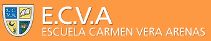 Para realizar en casaMis queridos estudiantes: ¿cómo están? acá les acerco nuevas propuestas de trabajo para aprender y entretenernos en casa mientras dure este tiempo especial, así nos sentimos más cerca y un poco más acompañados hasta que podamos vernos en la escuela nuevamente. Las direcciones de contacto son senoflaviastica@gmail.com y artesvisuales2050@gmail.com según correspondan a Turno mañana y Turno Tarde. Allí podrán enviar fotografías de sus producciones como así también acercar dudas si las tuvieran.  Un abrazo virtual 5º Grado¿Recuerdan que vimos en clase que las imágenes pueden ser Figurativas (cuando reconocemos lo que representan) y No Figurativas?Aquí tenemos dos imágenes muy hermosas y divertidas.  Son animales robotizados. ¿Son Figurativas? Los invito a hacer animales robotizados. ¿Cómo y con qué? Con lo que tengan a mano, incluso pueden 
Buena suerte!!! ( Espero la foto por mail)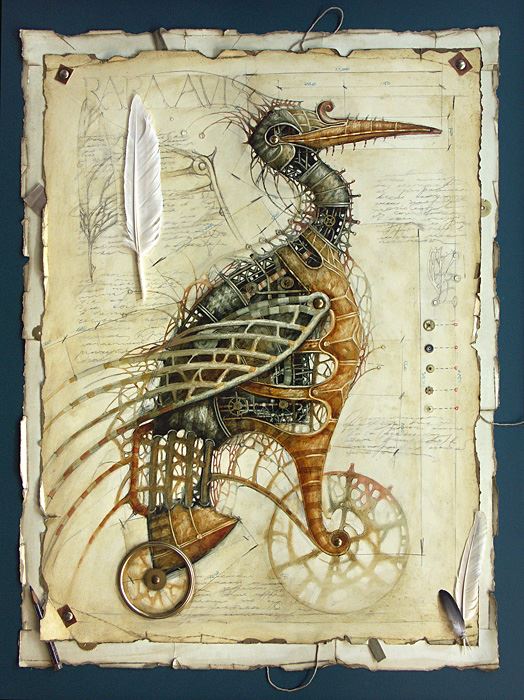 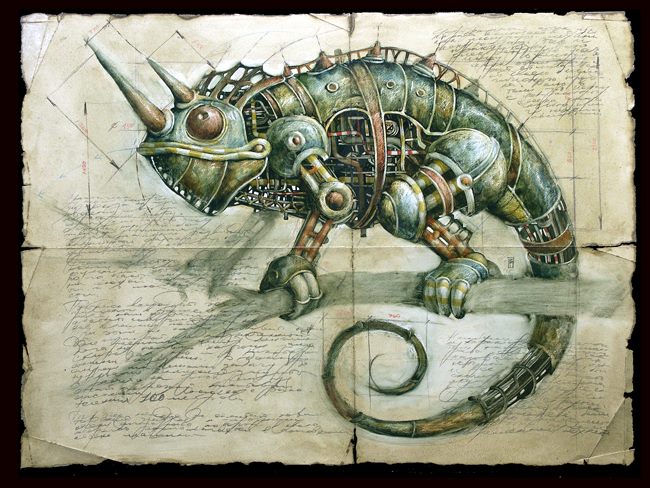 pegar pequeños objetos (botones, tornillos, palitos,etc)
¡Buena suerte!!! (Espero la foto por mail)6º GradoEn esta ocasión vamos a hacer dibujos de observación. ¿Qué significa esto?  Que nos ubicaremos en un lugar de a casa y observando con detenimiento copiaremos lo que vemos. Puede ser un rincón de la cocina o la sala o el patio, ¿Qué necesitamos? Papel y lápiz, o fibra o ambos a la vez. NO hay límite para tu imaginación. ¡Espero puedan hacer por lo menos dos, porque sé que son grandes artistas!!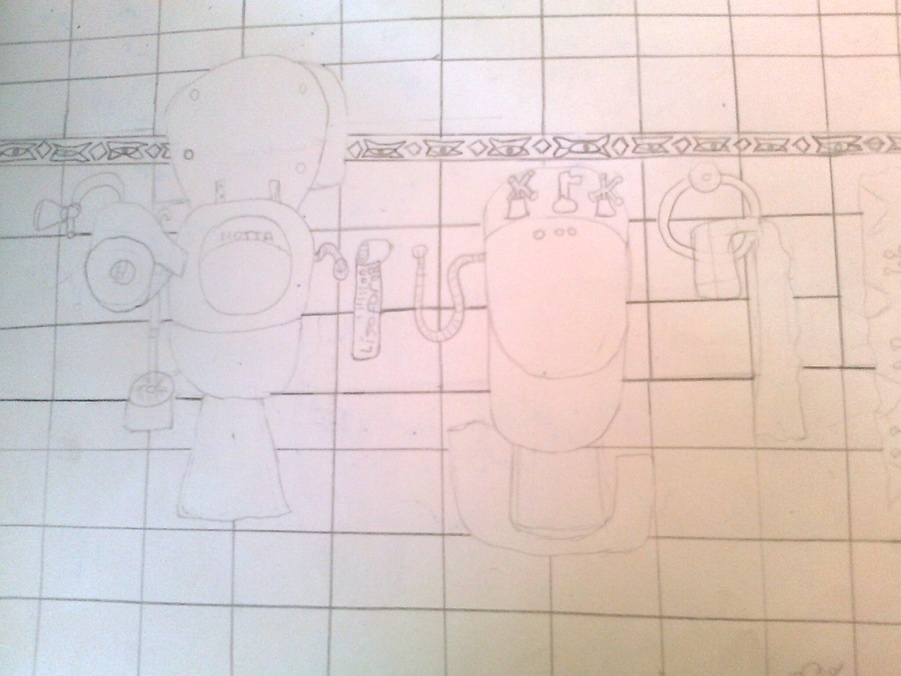 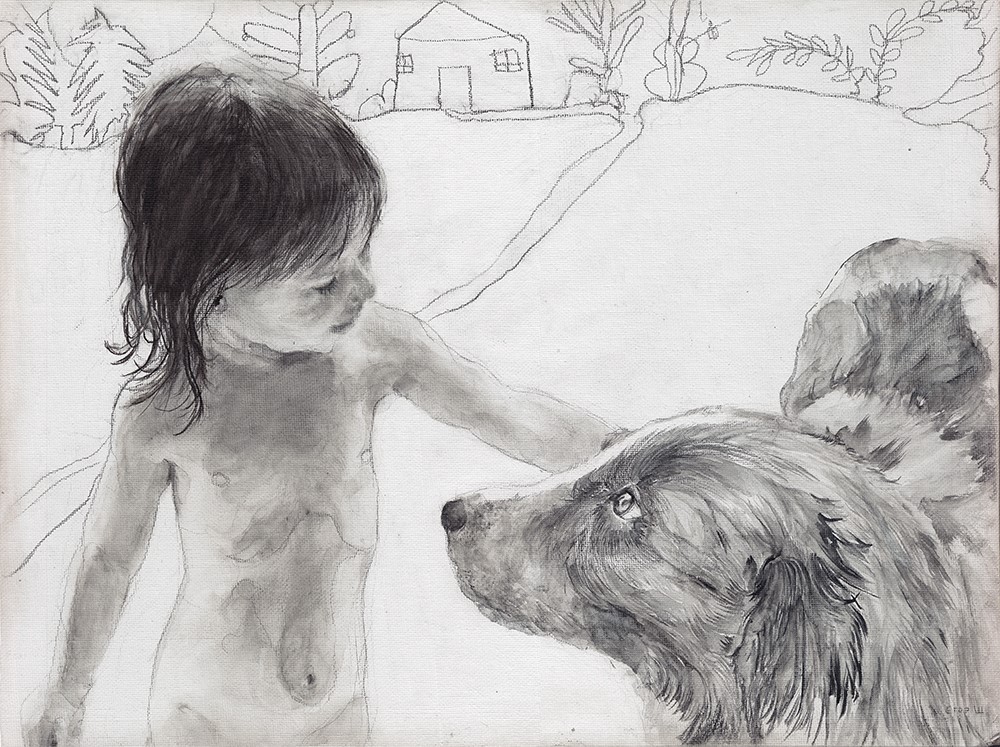 ¡Buena suerte!!! (Espero la foto por mail)7º GradoVamos a intentar una percepción global de la imagen que veremos a continuación, mirando cuáles son los elementos que la componen y cómo están organizados. Cuando decimos elementos nos referimos a líneas, color, formas y texturas.Luego vamos a tratar de identificar la temática, de qué se trata la obra, qué nos parece que quiso decir el autor. Algunas veces las pistas no sólo están en la imagen, sino también en el título, en la época donde fue realizado… Vamos a ir tomando algunas notas para no olvidarnos de lo que pensamos. Finalmente, vamos a intentar hacer un  autorretrato múltiple ( varios en uno )como el que hizo el autor de sí mismo, pero esta vez de nosotros y con nuestra propia  intencionalidad.¡Buena suerte!!! (Espero la foto por mail)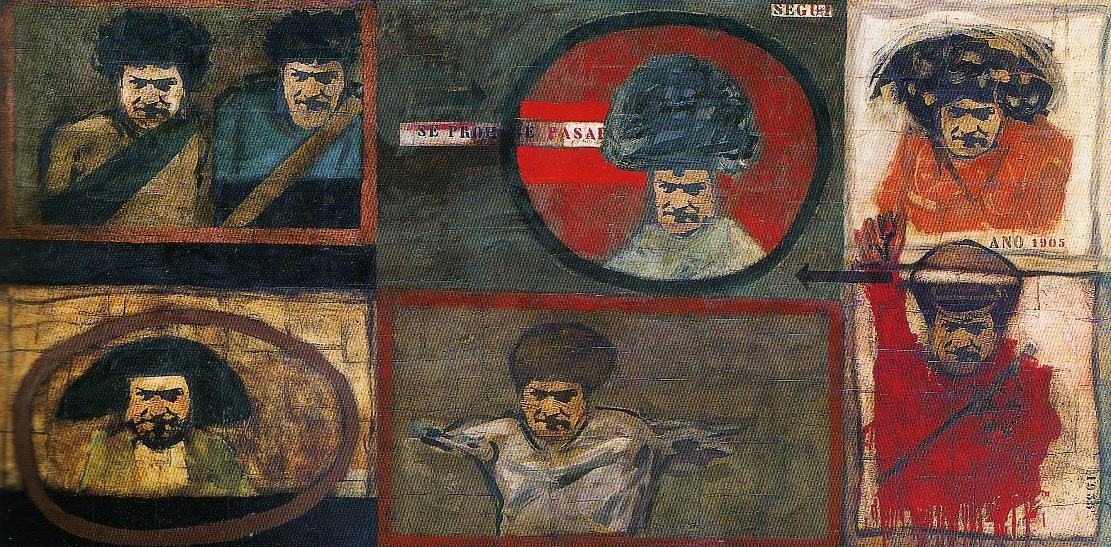 Antonio Seguí(Córdoba 1934 – )Autorretrato de las Vocaciones Frustradas, c 1963Papel, carbonatos, esmalte sintético, betún de judea y óleo sobre tela200 x 400 cmMuseo Nacional de Bellas Artes